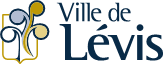 	J’atteste que le conseil d’administration de l’organisme est en accord avec le dépôt de la présente demande et en assume toutes les responsabilités.	Les derniers états financiers de l’organisme sont joints à la présente demande.	Le budget d’opération de l’année précédente (pour fin de comparaison).	Le budget d’opération actuel (dernier mois complété) de l’organisme est joint à la présente demande.Transmettre le formulaire complété ainsi que les pièces justificatives, à directiondvc@ville.levis.qc.caDates de tombée pour une demande de soutien:1er décembre 20201er mars 20211er juin 20211er septembre 2021Veuillez noter que le délai de réponse peut atteindre 8 semaines.Section 1     Identification du demandeurSection 1     Identification du demandeur  Nom de l’organisme   Responsable de la demande  Fonction du responsable  Téléphone principal  Autre téléphone  Adresse courriel  Adresse postale  Adresse postale  Adresse du site Internet          (si applicable)Section 2      Admissibilité du demandeurSection 2      Admissibilité du demandeur2.1.  Est-ce que votre organisme est reconnu par la Ville de Lévis selon sa Politique de           reconnaissance des organismes ? OUI     NON2.2.  Est-ce que la survie de votre organisme est menacée ou votre offre de services à la population est largement compromise ?  OUI     NON2.3.  À quel service votre organisme est-il rattaché ?  Arts et de la culture   Développement économique et de la promotion  Développement social et communautaire  Environnement  Loisirs  Sports et du plein air2.3.  À quel service votre organisme est-il rattaché ?  Arts et de la culture   Développement économique et de la promotion  Développement social et communautaire  Environnement  Loisirs  Sports et du plein airSection 3      Portrait de la situation de l’organisme3.1. A) Est-ce que votre organisme offre des services directs à la population ?     			       OUI     NON       B) Vos services figurent-ils parmi les suivants ? Si oui, lesquels :                                                          OUI     NON  Hébergement transitoire   Approvisionnement et distributions de denrées alimentaires  Soutien direct à des clientèles vulnérables et leurs proches (services à domicile et transport aux aînés, aux                  personnes handicapées et aux personnes vulnérables, entretien sanitaire et hygiène publique)Expliquer comment la pandémie de la COVID-19 a mis en péril la santé financière de votre organisme. De plus, s’il y a lieu, expliquer l’impact négatif des mesures de prévention émises par les instances gouvernementales sur votre organisme.Section 4      Situation financière de l’organismeSection 4      Situation financière de l’organismeSection 4      Situation financière de l’organismeVeuillez cocher oui ou non pour chacune des affirmations suivantes :Veuillez cocher oui ou non pour chacune des affirmations suivantes :Précisions :L’organisme est propriétaire d’un bâtiment.  OUI     NONL’organisme a une hypothèque privée. OUI     NONL’organisme a un loyer mensuel à payer. OUI     NONL’organisme a des charges locatives à supporter (Hydro, Internet, assurances, etc.) OUI     NONHabituellement, plus de 50 % des revenus de l’organisme proviennent d’inscriptions, de services payants ou d’activités d’autofinancement. OUI     NONL’organisme a eu une baisse considérable des dons reçus. OUI     NONL’organisme a eu d’importantes pertes de revenus liées à l’annulation d’activités ou au non-renouvellement de partenariats d’affaires. OUI     NONL’organisme a des charges salariales à supporter. OUI     NONL’organisme a dû mettre à pied des employés. OUI     NONL’organisme a un surplus non affecté.	Si le surplus dépasse 40 % du budget 	annuel, expliquez pourquoi. OUI     NONSurplus avant la COVID-19 : L’organisme a un surplus non affecté.	Si le surplus dépasse 40 % du budget 	annuel, expliquez pourquoi. OUI     NONSurplus actuel : L’organisme a un surplus non affecté.	Si le surplus dépasse 40 % du budget 	annuel, expliquez pourquoi. OUI     NONL’organisme a un surplus affecté.Expliquez à quoi le surplus est affecté. OUI     NONSurplus avant la COVID-19 : L’organisme a un surplus affecté.Expliquez à quoi le surplus est affecté. OUI     NONSurplus actuel : L’organisme a un surplus affecté.Expliquez à quoi le surplus est affecté. OUI     NONY avait-il absence de difficultés financières avant la pandémie de COVID-19 ? OUI     NONSection 5      Démarches réalisées afin de stabiliser la situation financière de l’organismeSection 5      Démarches réalisées afin de stabiliser la situation financière de l’organismeSection 5      Démarches réalisées afin de stabiliser la situation financière de l’organisme5.1. Demandes de soutien financier 5.1. Demandes de soutien financier 5.1. Demandes de soutien financier Demande auprès de :Précisions Soutien obtenu ? Gouvernement fédéral OUI     NON Gouvernement provincial OUI     NON Institutions publiques OUI     NON Ville de Lévis OUI     NON Fondations OUI     NON Entreprises privées  OUI     NON Autres  OUI     NON5.2. Mesures prises par l’administration afin de limiter les pertes financières5.2. Mesures prises par l’administration afin de limiter les pertes financièresMesuresPrécisions  Ressources humaines : Mise à pied d’employés Recherche de bénévoles Coupure dans la masse salariale Autres Services et activités : Annulation d’activités qui généraient des profits Coupures de programmes Modification de services Ajustements des heures d’ouverture Autres Budgets : Demandes de soutien financier Report d’hypothèque Report de paiement Levées de fonds spéciales Demande d’accréditation  Autres  Autres Section 6      Soutien de la Ville de Lévis Section 6      Soutien de la Ville de Lévis 6.1. Montant total demandé à la Ville de Lévis ?6.2. Expliquer en quoi le soutien de la Ville de Lévis contribuera à assurer la continuité de vos services et à l’accomplissement de votre mission ?6.2. Expliquer en quoi le soutien de la Ville de Lévis contribuera à assurer la continuité de vos services et à l’accomplissement de votre mission ?Section 7      Autres informations pertinentes Autres informations permettant d’apprécier en quoi le soutien de la Ville de Lévis est nécessaire.Demande complétée par : Date :